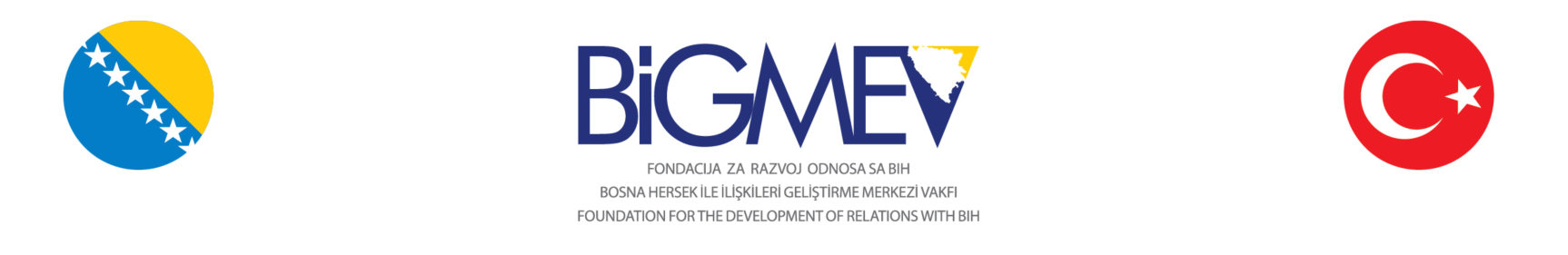 Pozivamo Vas na Co-Matching 2019 - B2B Event Kodžaeli, koji će se održati od 19. do 21. JunaPrivredna komora Kodžaeli u saradnji sa ABIGEM (Evropski poslovni centar Istočne Marmare) od 19. do 21. juni 2019. godine organizirat će B2B poslovne sastanke u gradu Kodžaeli. Privrednici iz Bosne i Hercegovine, Albanije, Makedonije, Kosova, Srbije, Njemačke, Luksemburga, BAE, Katara, Saudijske Arabije, Azerbejdžana, Kazahstana, Irana, Kuvajta, Bjelorusije, Hrvatske, Bugarske, Ruske Federacije, Ukrajine i mnogih drugi zemalja imati će priliku da sarađuju sa lokalnim partnerima.Ovo je dogadžaj koji ima za cilj pružanje strateškog i bogatog okruženja saradnje tokom B2B sastanke.BIGMEV Vam omogućuje poslovno povezivanje, i na taj način razvija Vaše poslovanje sa renomiranim turskim kompanijama.Posjetioci tokom ovog dogadja će imati priliku da se sastanu sa firmama iz sektora:• Građevinarstvo & Građevinski materijali				 • Hemija ( Auto industrija)• Energija 								 • Turizam• Plastika• Auto industrija		• Građevinski materijali		• Elektrika i elektronika		 	• Plastika• Mašine i metali 			Co-Matching 2019 - B2B Kodželi, mogu  da posjete sve kompanije iz navedenih sektora. Cijena posjete za jednog učesnika iznosi 111,15 (sa PDV-om). U cijenu nije uključena aviokarta. BIGMEV u saradnji  sa Privrednom Komrom Kodžaeli poziva Vas da posjetite ovaj događaj  od 19.06.2019. do 21.06.2019.godine.Organizator pokriva troškove smještaja sa doručkom za tri noći, ulaznicu na b2b sastanke i sve interne transfere tj. transfere od aredroma do hotela, od hotela do mjesta događaja. Učesnici će biti  smješteni u elitnom i renomiranom hotelu  sa 5* zvijezdica. Posjetitelj ima obavezu  da izvrši rezervaciju i plati svoje aviokarte.Za više informacija o Co-Matching 2019 - B2B Event posjetite web stranicu: https://co-matching2019.b2match.io/ BIGMEV poziva sve zainteresovane kompanije da se prijave najkasnije do 04.06.2019.!Kontak osoba:Edin ImamovićProject Manager
Tel:   +387 33 264 485 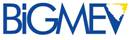 Mob: +387 60 34 88 051
edin.imamovic@bigmev.org www.bigmev.org  